SLA 2017 Undergraduate Student Essay Contest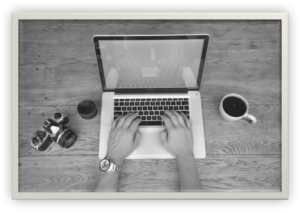 Every year the Society for Linguistic Anthropology (SLA) confers an award for a distinguished undergraduate research paper.  Selected winners will be awarded $500, a certificate of accomplishment, and a $300 travel grant to the AAA Annual Meeting in Washington DC, November 29 – Dec 3 2017.  In addition, the winning essay will be considered for publication in our signature journal, Journal of Linguistic Anthropology.  Essays will be judged on the basis of research contributions to the field of linguistic anthropology, clarity, organization, and engagement with existing scholarship.  If this sounds like a paper you have, and it has been written within the last two years, and has not previously been published, then considering submitting your essay to the SLA contest!Deadline June 30, 2017Guidelines: Submit an original sole-author work based on your own research while in an undergraduate degree-granting program.Submissions must be submitted no more than 2 years since they were written.Submissions cannot be previously published or currently under review/submitted for publication elsewhere.Submit one document only.Maximum 25 double-spaced pagesThe first page of your essay should have this information:Title of the paperAuthor’s nameAuthor’s email addressAuthor’s college or university when the paper was writtenThe date that the paper was writtenThe course that the paper was written for (if it was written for a course)Name of the faculty instructor/advisor for the paperAuthor’s undergraduate degree and date of degreeAuthor’s current university, college, and/or place of employmentDeadline:  June 30, 2017Submit to:  slacontest2017ug@gmail.com